Superviseur de production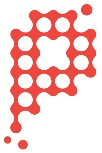 Secteur des plastiquesCeci est la version courte du profil de compétences. La version complète est disponible sur le site de www.plasticompetences.caTâchesSous-tâchesSous-tâchesSous-tâchesSous-tâches1. Planifier le travail à réaliser1.1 Préparer son aire de travail et revêtir ses équipements de sécurité1.2 Prendre connaissance des travaux à être réalisés pour la journée1.3 Prioriser le travail à être réalisé pour la journée1.4 Planifier les travaux à réaliser pour les prochains quarts de travail et établir les besoins en ressources humaines et ressources matérielles1. Planifier le travail à réaliser1.5 S’assurer que la vérification des inventaires de matériel et des équipements requis pour la réalisation des travaux soit effectuée1.6 S’assurer que le travail de maintenance des équipements est effectué et, au besoin, collaborer à aménager l’horaire pour favoriser sa réalisation2. Coordonner et superviser le travail à réaliser2.1 S'assurer d'une bonne communication entre les divers départements2.2 Valider et transmettre les méthodes de travail à respecter pour la réalisation des travaux2.3 S'assurer de la disponibilité des travailleurs et distribuer le travail à être réalisé2.4 Fournir une aide aux employés dans la mise en marche des opérations et l'ajustement des équipements2. Coordonner et superviser le travail à réaliser2.5 Faire le suivi de la production en cours2.6 S’assurer que les équipements et les aires de travail soient entretenus2.7 Planifier et assurer la réalisation du travail en temps supplémentaire3. Contrôler le travail à réaliser3.1 S’assurer de la conformité des pièces ou composantes en fonction des critères de qualité et des exigences du système qualité3.2 Faire le suivi des dépenses par projet (principalement pour les projets d’amélioration à sa charge)3.3 Veiller à l'application des politiques et règlements internes et prendre les actions correctives nécessaires4.  Assurer l’application des procédures en matière de santé et sécurité au travail4.1 Communiquer et faire respecter les attentes de l’entreprise en termes de sécurité au travail, et assurer la conformité de son secteur aux règles de santé et sécurité au travail (CNESST)4.2 Faire le suivi de tout accident ou incident requérant les premiers soins4.3 Prendre les actions requises ou faire les recommandations nécessaires pour éliminer à la source tous risques d'accident ou de blessure5.  Participer à l'embauche du personnel de son secteur et favoriser le développement des compétences des employés5.1 Collaborer au processus de recrutement d'une nouvelle ressource5.2 Assurer l'intégration des nouvelles ressources au sein de son équipe de travail, et participer à leur formation5.3 Rencontrer les employés de production afin d’évaluer leur rendement5.4 Faire le suivi des actions d’évaluation du rendement6.  Participer à l’évaluation des processus à sa charge, proposer des actions correctives et participer aux exercices d’amélioration continue6.1 Valider les objectifs et les indicateurs de performance établis et mesurer les résultats obtenus6.2 Identifier les besoins d’amélioration, prioriser les actions correctives et faire les recommandations pour leur mise en application6.3 Participer à l'évaluation de nouveaux outils, de nouvelles méthodes de travail, et à la mise en place de processus d'amélioration ou de projets organisationnels6.4 Communiquer toute information pertinente tant à ses supérieurs qu'aux employés7.  Compléter et transmettre les différents documents requis dans le cadre de ses fonctions quotidiennes7.1 Compléter et transmettre les rapports de production et tout autre document interne